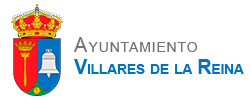 INSCRIPCIÓN CAMPAMENTO “CONCILIAMOS SEMANA SANTA 2021”DATOS PERSONALESNOMBRE:						APELLIDOS:FECHA DE NACIMIENTO:					CURSO:CORREO ELECTRÓNICO:					CENTRO EDUCATIVO:DOMICILIO:NOMBRE DEL PADRE:					NOMBRE DE LA MADRE:TELÉFONOS DE AVISO:SEÑALE CON UNA XSEÑALE CON UNA X LOS DIAS DE ASISTENCIA (POR SEMANAS O DÍAS SUELTOS)La asistencia por un día suelto tiene un coste de 5€.Los niños deberán acudir con su almuerzo y botella de agua, perfectamente identificada.EL PAGO DEBERÁ REALIZARSE EL PRIMER DÍA DE INCORPORACIÓN A LA ACTIVIDAD* EN EL CENTRO DE OCIO Y DEPORTE MEDIANTE DATÁFONO.REMITIR HOJA DE INSCRIPCIÓN:Correo electrónico: juventud@villaresdelareina.es  Presencialmente: Centro de Ocio y DeportesAl inicio de la actividad, se entregará la hoja firmada de la declaración responsable.* Aquellos participantes que en el control de asistencia tengan 37º de temperature, no podrán incorporarse a la actividad.MADRUGADORES (de 8:00 a 10:00)CAMPAMENTO (de 10:00 a 14:00)TARDÍOS (de 14:00 a 15:00)26de marzo5€293031de marzo15€5de abril5€NO autorizo a que se obtengan o difundan imágenes de mi hijo o hija.